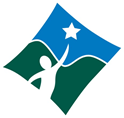 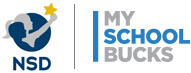 Dear Parent or Guardian, Great News! Greene County Public Schools is excited to partner with MySchoolBucks to allow you to pay for your student’s school meals online with no additional fees.  Beginning Friday, September 1st the $2.50 fee amount will no longer apply to any meal payments made to a student’s account in MySchoolBucks! MySchoolBucks provides:Safety. Eliminate the need for your child to take money to school. Convenience. Make meal payments 24 hours a day, 7 days a week online or from the mobile app.Control. Set low balance alerts, view account activity, setup auto-payments and more!Efficiency. Pay for all your children in one place – even if they attend different schools within the district.Flexibility. Make payments using VISA, Master Card, or Discover credit/debit cards.
Don’t have an account?  Sign-Up for Your Free Account Today!Go to myschoolbucks.com and click Sign up today. Enter your information and add your students to your account. You will need to know your student’s school name and student ID number. Please contact your child’s school if you need this information. Add funds to your students’ accounts by either making a one-time payments or setting up AutoPay. You can use AutoPay to automatically add funds to your student’s meal account weekly, monthly, or when the balance runs low.If you have any questions, please feel free to contact 434-939-9096. Thank you!Thank you,Carol Haas, DirectorSchool Nutrition ProgramJoyce Woodson, Assistant“This institution is an equal opportunity provider.” 